Załącznik nr 3Po obejrzeniu obrazków dziecko ma nazwać „Jaka to bajka?”.  A może spróbuje opowiedzieć wybraną?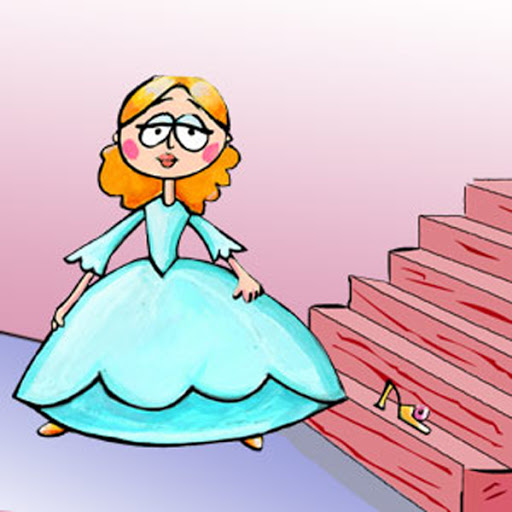 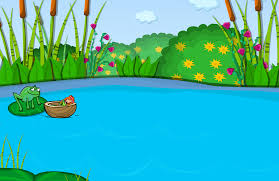 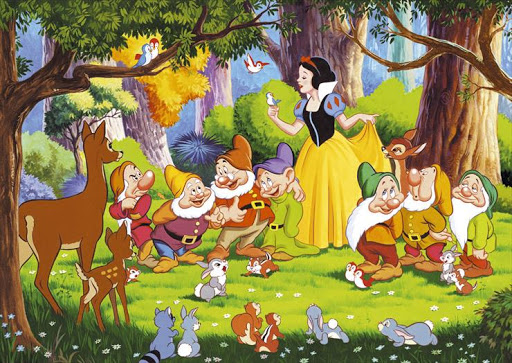 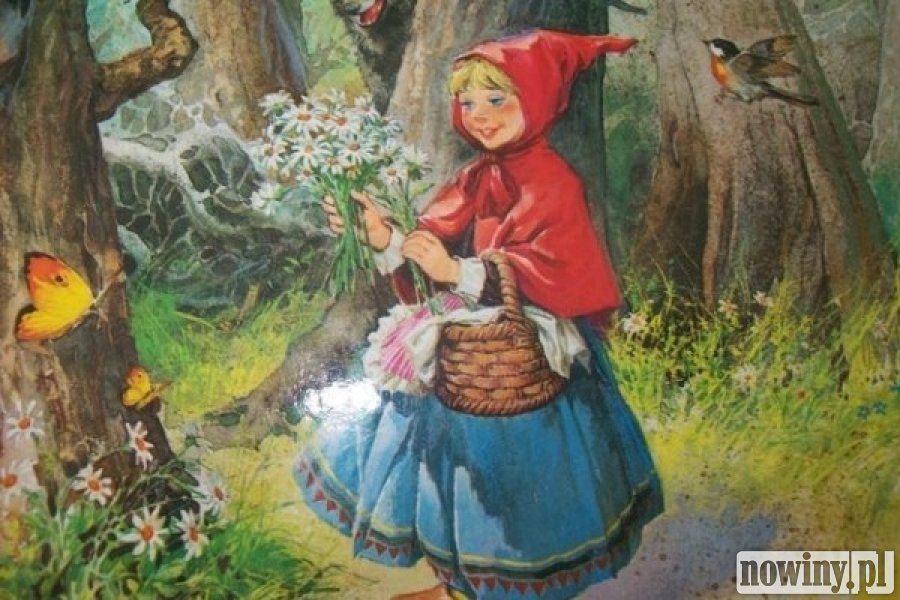 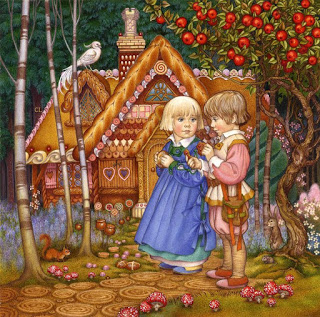 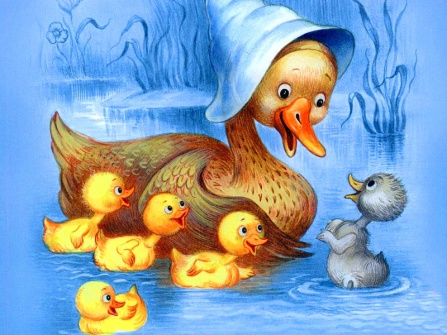 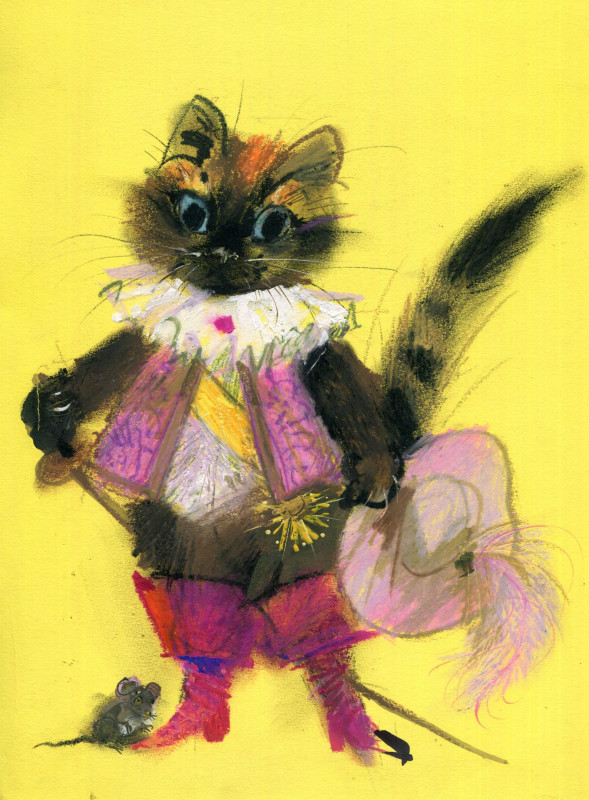 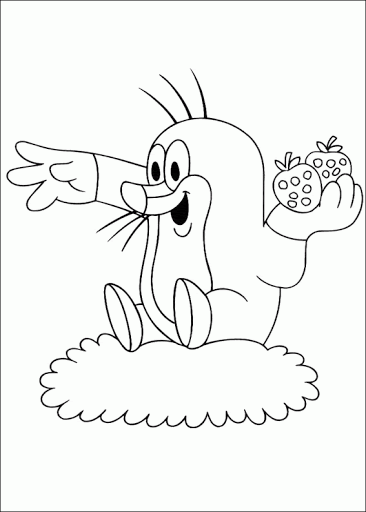 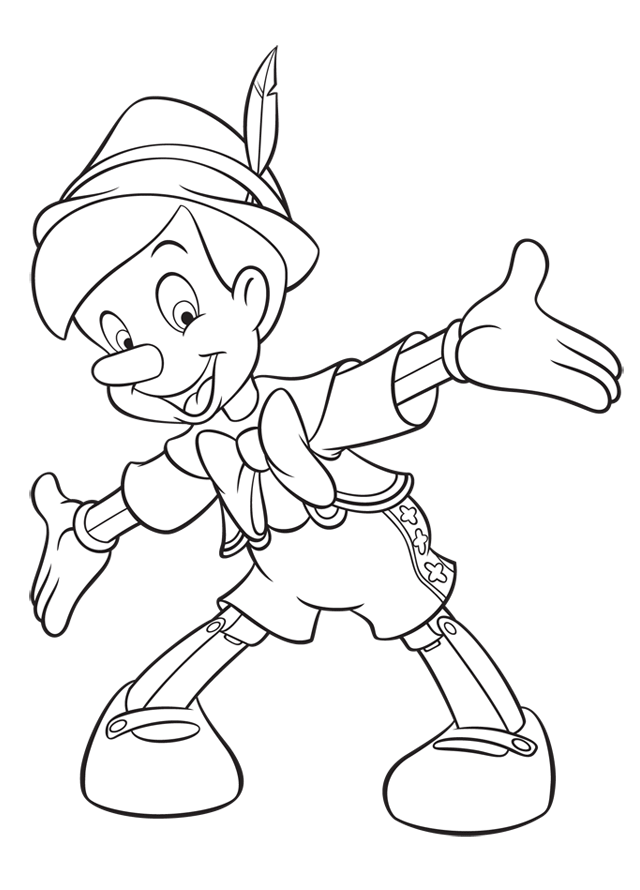 